Уважаемые налогоплательщики!ИФНС России № 19 по г. Москве проводит онлайн-вебинарыУважаемые налогоплательщики!ИФНС России № 19 по г. Москве проводит онлайн-вебинарыУважаемые налогоплательщики!ИФНС России № 19 по г. Москве проводит онлайн-вебинарыУважаемые налогоплательщики!ИФНС России № 19 по г. Москве проводит онлайн-вебинарыДата и время проведения вебинараТемаСсылка на платформу, предназначенную для участия в вебинареQR-код на платформу, предназначенную для участия в вебинаре22.07.2022                                      12:00Налоговые льготы по уплате физическими лицами имущественных налогов. Порядок их предоставления.https://7719infs.ktalk.ru/0472002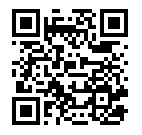 04.08.2022                                      16:00Особенности применения специального налогового режима для самозанятых граждан «Налог на профессиональный доход».https://7719infs.ktalk.ru/1135204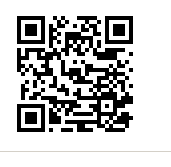 18.08.2022                                      12:00Подмена трудовых отношений с привлечением физических лиц применяющих специальный налоговый режим «Налог на профессиональный доход».https://7719infs.ktalk.ru/1831263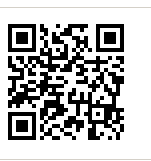 25.08.2022                                      15:00Как направить налоговую декларацию онлайн по налогу на доходы физических лиц (форма 3-НДФЛ) через «Личный кабинет налогоплательщика для физических лиц» в целях получения налоговых вычетов.https://7719infs.ktalk.ru/9787239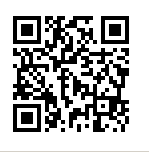 01.09.2022                                      14:00Основные изменения налогового законодательства по налогу на имущество организации в 2022 году.https://7719infs.ktalk.ru/5887708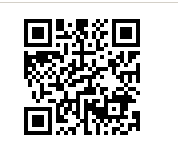 15.09.2022                                      12:00Порядок исполнения гражданами налоговых уведомлений в 2022 году со сроком уплаты не позднее 01.12.2022.https://7719infs.ktalk.ru/1300118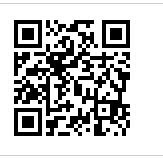 29.09.2022                                      14:00Применение контрольно-кассовой техники при осуществлении расчетов в Российской Федерации.https://7719infs.ktalk.ru/5152979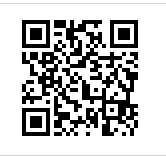 